MoodBoard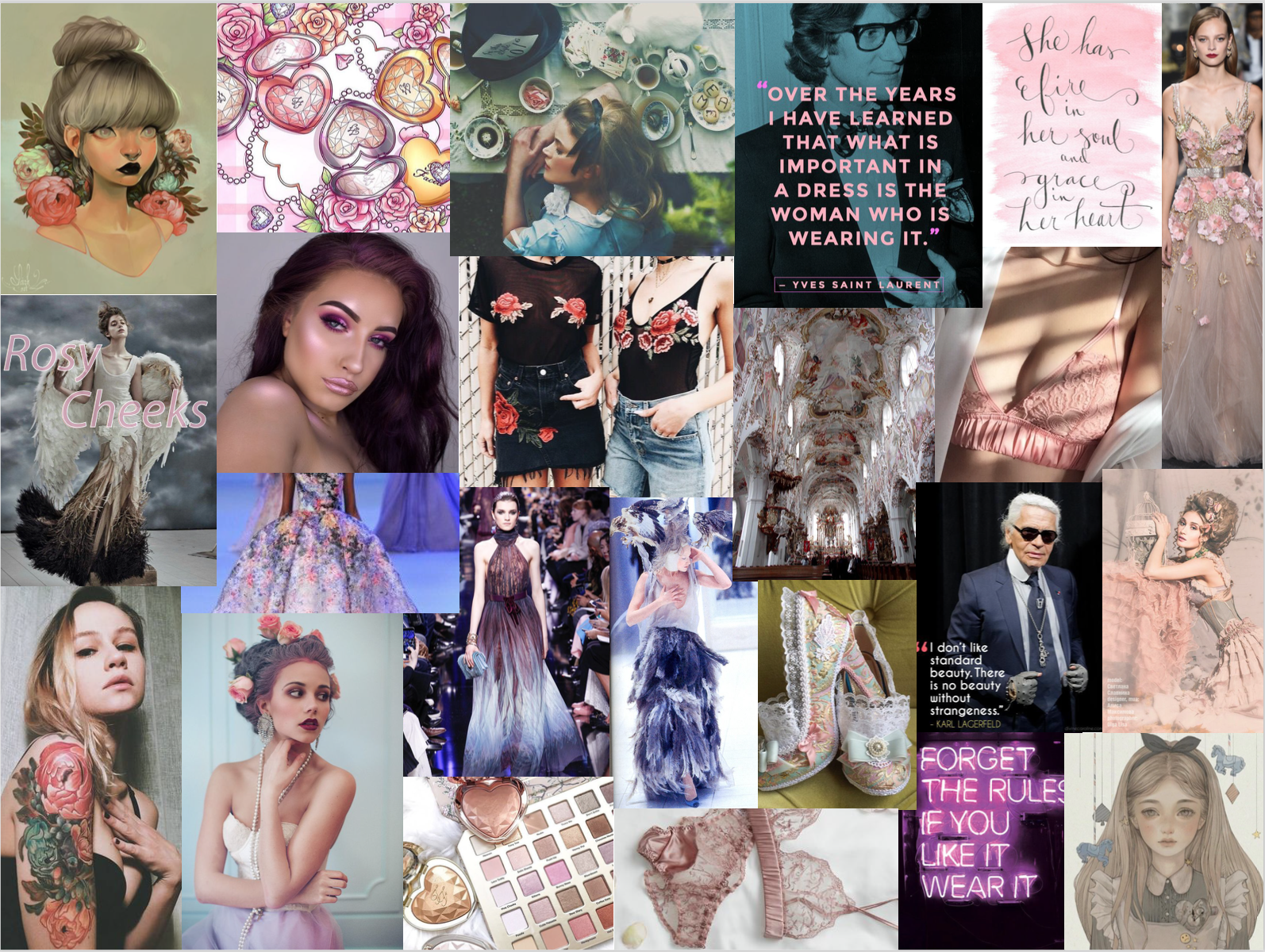 Sachant que Lci ne supporte aucun fichier qui dépasse les 5mo, me voilà obligée de poster cela en forme de document Word. Alors que le travail a été fait grâce à Illustrator et enregistré en format PDF. 